Общество с ограниченной ответственностью  «ПАНТЕРА ПЛЮС»УТВЕРЖДАЮДиректор ООО «ПАНТЕРА ПЛЮС»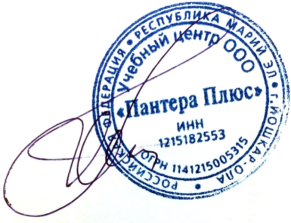 ___________________ А.В. Тяпинаот «01» сентября 2022г. Дополнительная профессиональная программа повышения квалификациидля лиц, на которых возложена трудовая функция по проведению противопожарного инструктажаЙошкар-Ола 2022 г.АННОТАЦИЯ ПРОГРАММЫДополнительная профессиональная программа повышения квалификации для лиц, на которых возложена трудовая функция по проведению противопожарного инструктажа. Разработчик: _____________________________________________________________________________.Правообладатель программы: __________________________________________________________________________________________________________________________________________________________.Нормативный срок освоения программы профессиональной переподготовки 40 часов, при очно-заочной форме обучения с частичным отрывом от производства.Одобрена к реализации на заседании методического совета протокол 
от «__» _____ 20__ г. № __. СОДЕРЖАНИЕПояснительная записка	4Цель и планируемые результаты обучения	4Цели программы	4Результаты обучения	4Содержание программы	6Учебный план	6Календарный учебный график	7Учебно-тематический план	8Содержание учебных дисциплин	11Условия реализации программы	18Материально-техническое оснащение программы	18Информационное обеспечение программы	18Кадровое обеспечение реализации программы	23Оценка качества освоения программы модуля	23Контрольно-оценочные материалы (типовые задания) для оценки знаний	23ПОЯСНИТЕЛЬНАЯ ЗАПИСКАДополнительная профессиональная программа повышения квалификации для лиц, на которых возложена трудовая функция по проведению противопожарного инструктажа (далее - Программа), разработана в соответствии с нормами Федерального закона от 29 декабря 2012 г. N 273-ФЗ "Об образовании в Российской Федерации" (далее - Федеральный закон N 273-ФЗ) и с учетом требований Порядка организации и осуществления образовательной деятельности по дополнительным профессиональным программам, утвержденного приказом Министерства образования и науки Российской Федерации от 1 июля 2013 г. N 499 (зарегистрирован Министерством юстиции Российской Федерации 20 августа 2013 г., регистрационный N 29444), с изменениями, внесенными приказом Министерства образования и науки Российской Федерации от 15 ноября 2013 г. N 1244  (зарегистрирован Министерством юстиции Российской Федерации 14 января 2014 г., регистрационный N 31014), а также профессионального стандарта "Специалист по пожарной профилактике", утвержденного приказом Министерства труда и социальной защиты Российской Федерации от 11 октября 2021 г. N 696н (зарегистрирован Министерством юстиции Российской Федерации 12 ноября 2021 г., регистрационный N 65774).. Категория слушателейСлушателями являются лица, имеющие или получающие среднее профессиональное и (или) высшее образование.Форма обучения: Очная, заочная с применением дистанционных технологий, электронное обучение.В качестве инструмента дистанционного обучения используется система дистанционного обучения «Учи.Про» (sdo.uchi.pro), размещенная по адресу в сети Интернет: https://pantera-edu.ru/Режим занятий: При любой форме обучения учебная нагрузка устанавливается не более 54 часов в неделю, включая все виды аудиторной и внеаудиторной (самостоятельной) учебной работы слушателя, или не более 8 часов в день.2. ЦЕЛЬ И ПЛАНИРУЕМЫЕ РЕЗУЛЬТАТЫ ОБУЧЕНИЯ2.1. Цели программы профессиональной переподготовкиЦелью Программы является подготовка слушателей и (или) повышение профессионального уровня в рамках имеющейся квалификации, направленные на совершенствование и (или) получение ими новой компетенции, необходимой для профессиональной деятельности по исполнению требований по обеспечению пожарной безопасности на объектах защиты.2.2. Результаты обученияВ результате обучения слушатели приобретают знания, навыки и практические умения, необходимые для качественного совершенствования профессиональных компетенций.Слушатели должны знать:требования пожарной безопасности - законодательства Российской Федерации о пожарной безопасности для объектов защиты организации;порядок обучения работников организаций мерам пожарной безопасности;перечень нарушений требований пожарной безопасности, которые заведомо создают угрозу возникновения пожаров и загораний;пожарную опасность технологического процесса производства, нарушения которого могут создать условия возникновения пожара;организационные основы обеспечения пожарной безопасности в организации;требования к разработке приказов, инструкций и положений, устанавливающих противопожарный режим на объекте, обучение работников организаций мерам пожарной безопасности;вопросы обеспечения противопожарной защиты организации.В результате обучения слушатели должны уметь: пользоваться первичными средствами пожаротушения; анализировать состояние пожарной безопасности организации, разрабатывать приказы, инструкции и положения, устанавливающие должный противопожарный режим на объекте, обучать работников мерам пожарной безопасности;разрабатывать мероприятия, направленные на усиление противопожарной защиты и предупреждение пожаров;разрабатывать программы противопожарных инструктажей;организовывать и проводить обучение мерам пожарной безопасности;организовывать и проводить учения и тренировки по эвакуации людей и материальных ценностей из зданий, сооружений;действовать в случае возникновения пожара.В результате обучения слушатели должны владеть: практическими навыками применения первичных средств пожаротушения и осмотра до и после их использования;навыками профессионального и эффективного применения на практике приобретенных в процессе обучения знаний и умений.СОДЕРЖАНИЕ ПРОГРАММЫ3.1. Учебный пландополнительной профессиональной программы повышения квалификации для лиц, на которых возложена трудовая функция по проведению противопожарного инструктажа3.2. Календарный учебный графикдополнительной профессиональной программы повышения квалификации для лиц, на которых возложена трудовая функция по проведению противопожарного инструктажа3. 3. Учебно-тематический пландополнительной профессиональной программы повышения квалификации  для лиц, на которых возложена трудовая функция по проведению противопожарного инструктажа3.4. Содержание учебных дисциплинМодули, обязательные к изучению Вводный модульОбщие вопросы организации обучения Цель, задачи и программа курса обучения. Актуальность курса. Организация учебного процесса. Расписание занятий. Режим питания. Противопожарный инструктаж.Модуль 1. Организационные основы обеспечения пожарной безопасности в Российской ФедерацииТема 1.1. Система обеспечения пожарной безопасности в Российской Федерации Цель создания и основные функции системы обеспечения пожарной безопасности в Российской Федерации. Основные элементы системы обеспечения пожарной безопасности в Российской Федерации. Основные функции системы обеспечения пожарной безопасности в Российской Федерации. Нормативное правовое регулирование в области пожарной безопасности. Система нормативных правовых актов в области пожарной безопасности. Техническое регулирование в области пожарной безопасности. Требования пожарной безопасности. Система нормативных документов по пожарной безопасности.Пожарная статистика. Краткая статистика пожаров в регионе (в конкретной местности), динамика показателей обстановки с пожарами в соответствующей отрасли (жилой сектор, общественные здания и сооружения, производственные здания), наиболее частые места возникновения пожаров на различных объектах отрасли, основные причины данных пожаров. Пожары и возгорания, которые произошли непосредственно в организации (в цехе, на участке, рабочем месте, в жилых помещениях), анализ причин их возникновения.Тема 1.2. Права, обязанности и ответственность организаций в области пожарной безопасности Права и обязанности руководителей организаций и лиц, осуществляющих трудовую или служебную деятельность в организации в области пожарной безопасности.Обязанности и действия руководителей организаций, должностных лиц в случае возникновения пожара. Обязанности и действия работников при пожаре или признаков горения в здании, помещении (задымление, запах гари, повышение температуры воздуха). Инструкции о порядке действий при пожаре. Порядок обучения работников организаций мерам пожарной безопасности.Права и обязанности работников организации по созданию объектовых подразделений добровольной пожарной охраны и организация их деятельности.Ответственность за невыполнение требований пожарной безопасности. Перечень лиц, несущих ответственность за невыполнение требований пожарной безопасности в соответствии с законодательством Российской Федерации. Виды ответственности.Тема 1.3. Противопожарный режим на объекте Правила противопожарного режима в Российской Федерации. Комплекс мероприятий, обеспечивающих противопожарный режим на объекте. Правила пожарной безопасности при эксплуатации, ремонте, обслуживании зданий, сооружений, помещений, инженерных сетей и систем инженерно-технического обеспечения, оборудования, инвентаря. Организационно-распорядительные документы организации. Назначение лица, ответственного за обеспечение пожарной безопасности на объекте. Утверждение инструкций о мерах пожарной безопасности. Инструкции о действиях персонала по эвакуации людей при пожаре.Тема 1.4. Практические занятия Проведение тренировки по отработке действий при возникновении пожара, в том числе при вызове пожарной охраны.Модуль 2. Общие принципы обеспечения пожарной безопасности объекта защитыТема 2.1. Классификация пожаров Общие сведения о горении. Возникновение и развитие пожара. Классификация пожаров. Опасные факторы пожара. Основные причины пожара.Тема 2.2. Классификация зданий, сооружений и пожарных отсеков Цель классификации. Классификация зданий, сооружений и пожарных отсеков по функциональной пожарной опасности.Тема 2.3. Взрывопожарная и пожарная опасность веществ и материалов Требования пожарной безопасности к информации о пожарной опасности веществ и материалов. Требования пожарной безопасности к применению строительных материалов в зданиях и сооружениях класса функциональной пожарной опасности Ф1-Ф5. Требования пожарной безопасности к применению текстильных и кожевенных материалов, к информации об их пожарной опасности. Требования к информации о пожарной безопасности средств огнезащиты. Тема 2.4. Требования пожарной безопасности к электротехнической продукции Требования к информации о пожарной опасности электротехнической продукции. Требования пожарной безопасности к электротехнической продукции. Требования пожарной безопасности к электрооборудованию. Требования пожарной безопасности к электроустановкам зданий и сооружений. Требования к энергоснабжению систем противопожарной защиты, установленных в зданиях класса функциональной пожарной опасности Ф1-Ф5. Требования пожарной безопасности к кабельным изделиям.Тема 2.5. Требования пожарной безопасности к инженерному оборудованию зданий и сооружений Требования пожарной безопасности к конструкциям и оборудованию вентиляционных систем, систем кондиционирования и противодымной защиты. Требования к системам вентиляции и противодымной защиты. Методы испытания противодымной защиты.Требования пожарной безопасности к конструкциям и оборудованию систем мусороудаления. Требования пожарной безопасности к устройству систем мусороудаления общественных зданий и сооружений. Системы мусороудаления для зданий, не оборудованных мусоропроводами (мусоросборные камеры, хозяйственные площадки).Требования пожарной безопасности к лифтам, эскалаторам, траволаторам. Требования безопасности к лифтам, эскалаторам, платформам подъемным для инвалидов и другим устройствам вертикального транспортирования в общественных зданиях. Работа лифтов в режиме "пожарная опасность". Приемосдаточные и периодические испытания лифтовых установок, содержащих лифты с режимом работы "пожарная опасность". Электрооборудование лифтов (подъемников), устанавливаемых в жилых и общественных зданиях. Требования к лифтам, используемым маломобильными группами населения. Расчет числа лифтов, необходимых для эвакуации инвалидов из зон безопасности.Тема 2.6. Требования пожарной безопасности к проходам, проездам и подъездам зданий и сооружений Разработка и реализация соответствующими органами государственной власти, органами местного самоуправления мер пожарной безопасности для населенных пунктов и территорий административных образований. Требования к обеспечению возможности проезда и подъезда пожарной техники, безопасности доступа личного состава подразделений пожарной охраны и подачи средств пожаротушения к очагу пожара, параметрам систем пожаротушения, в том числе наружного и внутреннего противопожарного водоснабжения. Требования к устройству проездов и подъездов для пожарной техники к зданиям и сооружениям класса функциональной пожарной опасности Ф1-Ф5. Общие требования к расстановке мобильной пожарной техники, пожарных подъемных механизмов на территории.Тема 2.7. Требования к противопожарным расстояниям между зданиями и сооружениями Противопожарные расстояния между зданиями, сооружениями и лесничествами (лесопарками). Противопожарные расстояния от зданий и сооружений складов нефти и нефтепродуктов до граничащих с ними объектов защиты. Противопожарные расстояния от зданий и сооружений автозаправочных станций до граничащих с ними объектов защиты. Противопожарные расстояния от резервуаров сжиженных углеводородных газов до зданий и сооружений. Противопожарные расстояния от газопроводов, нефтепроводов, нефтепродуктопроводов, конденсатопроводов до соседних объектов защиты. Противопожарные расстояния от автомобильных стоянок до граничащих с ними объектов защиты.Тема 2.8. Требования пожарной безопасности к системам теплоснабжения и отопления. Печное отопление Требования к системам теплоснабжения и отопления. Правила пожарной безопасности при эксплуатации печного отопления. Применение теплогенераторов, печного отопления в зданиях класса функциональной пожарной опасности Ф1-Ф5.Тема 2.9. Требования пожарной безопасности к многофункциональным зданиям Требования к многофункциональным зданиям и комплексам. Правила проектирования. Требования пожарной безопасности к многофункциональным зданиям и безопасности людей в них.Тема 2.10. Требования пожарной безопасности к жилым помещениям Характерные пожары в жилых домах и их краткий анализ. Меры пожарной безопасности в жилых домах и при эксплуатации печей, каминов, газовых отопительных и нагревательных приборов, керосиновых приборов, электропроводки и электрооборудования, при хранении препаратов бытовой химии. Требования к установке и работоспособности дымовых пожарных извещателей в жилых помещениях.Модуль 3. Система противопожарной защитыТема 3.1. Способы защиты людей и имущества от воздействия опасных факторов пожара Цель создания систем противопожарной защиты. Конструктивные, объемно-планировочные, инженерно-технические и организационные мероприятия, обеспечивающие спасение людей при пожаре. Требования к порядку организации и содержания систем и средств противопожарной защиты объекта.Тема 3.2. Пути эвакуации людей при пожаре Объемно-планировочные, эргономические, конструктивные, инженерно-технические и организационные мероприятия, обеспечивающие защиту людей на путях эвакуации. Условия, обеспечивающие безопасную эвакуацию людей. Требования пожарной безопасности к эвакуационным путям, эвакуационным и аварийным выходам. Эвакуация по лестницам и лестничным клеткам. Требования к эвакуационному (аварийному) освещению. Эвакуация, спасение лиц с ограниченными возможностями, инвалидов в соответствии с их физическими возможностями. Требования к безопасным зонам. Расчет числа лифтов, необходимых для эвакуации инвалидов из зон безопасности. Порядок действий персонала при проведении эвакуации и спасения маломобильных групп населения.Тема 3.3. Системы обнаружения пожара, оповещения и управления эвакуацией людей при пожаре Перечень объектов, подлежащих оснащению системами обнаружения пожара (установками и системами пожарной сигнализации), оповещения и управления эвакуацией людей при пожаре. Требования к системам пожарной сигнализации.Классификация систем оповещения и управления эвакуацией людей при пожарах в зданиях. Требования пожарной безопасности к системам оповещения людей о пожаре и управления эвакуацией людей в зданиях и сооружениях. Способы оповещения людей о пожаре, управления эвакуацией людей и обеспечения их безопасной эвакуации. Оповещатели пожарные индивидуальные. Фотолюминесцентные системы на путях эвакуации. Требования к средствам информации и сигнализации об опасности, размещаемым в помещениях, предназначенных для пребывания всех категорий инвалидов, и на путях их движения. Оборудование системой двусторонней связи с диспетчером (дежурным) лифтовых холлов, зон безопасности. Требования к эвакуационным знакам пожарной безопасности. Требования к плану (схеме) эвакуации на объектах класса функциональной пожарной опасности Ф1-Ф5, включая лиц с ограниченными возможностями здоровья, инвалидов. Планы эвакуации и порядок эвакуации людей, экспонатов и материальных ценностей при пожаре.Тема 3.4. Системы коллективной защиты и средства индивидуальной защиты и спасения людей от опасных факторов пожара Область применения, функциональное назначение и технические характеристики средств индивидуальной защиты и спасения людей при пожаре. Требования пожарной безопасности к системам коллективной защиты и средствам индивидуальной защиты людей от опасных факторов пожара. Нормы и правила размещения во время эксплуатации средств индивидуальной защиты и спасения граждан при пожаре (постановка на учет, хранение, обслуживание при необходимости, применение при проведении учений и на пожаре). Правила применения средств индивидуальной защиты и спасения граждан при пожаре. Классификация средств индивидуальной защиты и спасения людей при пожаре (средства индивидуальной защиты органов дыхания и зрения при пожаре, средства индивидуальной защиты органов дыхания и зрения пожарных). Правила применения средств индивидуальной защиты органов дыхания и зрения при пожаре.Проведение тренировок по отработке планов эвакуации и инструктажей по использованию средств индивидуальной защиты и спасения людей при пожаре для обслуживающего персонала. Обеспечение обслуживающего персонала самоспасателями специального назначения. Классификация средств спасения с высоты (индивидуальные средства, коллективные средства). Требования к оснащению и применению средств спасения людей с высотных уровней при пожаре.Тема 3.5. Система противодымной защиты Назначение противодымной защиты. Требования к системам противодымной защиты зданий и сооружений.Тема 3.6. Ограничение распространения пожара за пределы очага Способы ограничения распространения пожара за пределы очага: устройство противопожарных преград; устройство пожарных отсеков и секций, ограничение этажности зданий и сооружений; применение устройств аварийного отключения и переключение установок и коммуникаций при пожаре; применение средств, предотвращающих или ограничивающих разлив и растекание жидкостей при пожаре; применение огнепреграждающих устройств в оборудовании; применение установок пожаротушения. Требования к ограничению распространения пожара за пределы очага в зданиях, сооружениях и пожарных отсеках. Требования к ограничению распространения пожара на объектах класса функциональной пожарной опасности Ф1-Ф5.Тема 3.7. Первичные средства пожаротушения в зданиях и сооружениях Классификация и область применения первичных средств пожаротушения. Требования к огнетушителям. Правила эксплуатации. Переносные и передвижные огнетушители. Малогабаритные средства пожаротушения. Пожарные краны и средства обеспечения их использования. Пожарный инвентарь. Покрывала для изоляции очага возгорания. Требования к выбору, размещению, техническому обслуживанию и перезарядке переносных и передвижных огнетушителей, источникам давления в огнетушителях, зарядам к воздушно-пенным и воздушно-эмульсионным огнетушителям. Требования Правил противопожарного режима к обеспечению объектов первичными средствами пожаротушения. Нормы обеспечения первичными средствами пожаротушения зданий класса функциональной пожарной опасности Ф1-Ф5. Требования к пожарным кранам. Требования к пожарным шкафам.Тема 3.8. Системы автоматического пожаротушения и системы пожарной сигнализации Классификация систем пожарной сигнализации. Основные элементы систем пожарной сигнализации (пожарные извещатели, приемно-контрольные приборы, шлейфы пожарной сигнализации, приборы управления, оповещатели) Требования к автоматическим установкам пожаротушения, сдерживания пожара и пожарной сигнализации. Места установки ручных пожарных извещателей, в зависимости от назначений зданий и помещений.Тема 3.9. Общие требования к пожарному оборудованию Назначение, область применения пожарного оборудования (пожарные гидранты, гидрант-колонки, колонки, напорные и всасывающие рукава, стволы, гидроэлеваторы и всасывающие сетки, рукавные разветвления, соединительные головки, ручные пожарные лестницы). Требования к пожарному оборудованию.Тема 3.10. Источники противопожарного водоснабжения Требования к источникам противопожарного водоснабжения. Требования нормативных документов по пожарной безопасности к системам внутреннего противопожарного водопровода на объектах класса функциональной пожарной опасности Ф1-Ф5 и к источникам наружного противопожарного водоснабжения.Тема 3.11. Требования правил противопожарного режима к проведению пожароопасных работ в зданиях класса функциональной пожарной опасности Ф1-Ф5 Виды и порядок проведения пожароопасных работ. Требования к проведению пожароопасных работ в зданиях класса функциональной пожарной опасности Ф1-Ф5. Инструкции о мерах пожарной безопасности по проведению пожароопасных работ. Работы с клеями, мастиками, битумами, полимерными и другими горючими материалами. Газосварочные работы. Электросварочные работы. Резка металла. Паяльные работы.Тема 3.12. Практические занятия Отработка порядка действий при тревогах: "задымление", "пожар".Тренировка по применению средств индивидуальной защиты органов дыхания и зрения при пожаре, а также ознакомление со средствами спасения и самоспасения людей с высоты.Тренировка по применению первичных средств пожаротушения. Вариативные модули Модуль 4. Требования пожарной безопасности для детских дошкольных образовательных организаций, специализированных домов престарелых и инвалидов, больниц, гостиниц, общежитий, учреждений отдыха и туризма, организаций, обслуживающих многоквартирные жилые дома (Ф1) Требования пожарной безопасности к организациям летнего детского отдыха. Требования пожарной безопасности к объектам летнего детского отдыха. Проведение мероприятий по надзору на объектах летнего детского отдыха. Организационные мероприятия по обеспечению пожарной безопасности дошкольных образовательных организаций. Требования пожарной безопасности к дошкольным образовательным организациям. Меры пожарной безопасности в дошкольных организациях. Требования пожарной безопасности к специализированным домам престарелых и инвалидов, больницам, гостиницам, общежитиям, учреждениям отдыха и туризма.Требования пожарной безопасности к инженерному оборудованию зданий и сооружений. Обеспечение тушения пожара и спасательных работ.Практическое занятие Разработка примерного перечня вопросов для изучения по программам вводного противопожарного инструктажа и первичного противопожарного инструктажа, проводимых в детских дошкольных образовательных организациях, специализированных домах престарелых и инвалидов, больницах, гостиницах, общежитиях, учреждениях отдыха и туризма, организациях, обслуживающих многоквартирные жилые дома (категория зданий класса функциональной пожарной опасности Ф1).Модуль 5. Требования пожарной безопасности для зрелищных и культурно-просветительных учреждений (Ф2)Требования пожарной безопасности для зданий театров и концертных залов. Требования пожарной безопасности для зданий и сооружений цирков и зоопарков. Требования пожарной безопасности культовых сооружений. Требования пожарной безопасности для зданий библиотек и архивов. Требования пожарной безопасности для зданий музеев, объектов культурного наследия, картинных галерей, планетариев, выставочных комплексов. Установление на объектах культурного наследия (памятниках истории и культуры) народов Российской Федерации дополнительных требований пожарной безопасности с учетом их специфики. Требования пожарной безопасности при проведении реставрационных работ памятников культурного наследия и деревянного зодчества. Требования пожарной безопасности для зданий кинотеатров, видеокомплексов, а также киноустановок, фильмофондов. Требования пожарной безопасности для зданий культурно-досуговых организаций с массовым пребыванием людей, центров (домов народного творчества), дворцов и домов культуры, клубов, парков культуры и отдыха. Меры пожарной безопасности при устройстве новогодних елок. Требования пожарной безопасности спортивных сооружений с трибунами с расчетным числом посадочных мест для посетителей в закрытых помещениях и на открытом воздухе.Практическое занятие Разработка примерного перечня вопросов для изучения по программам вводного противопожарного инструктажа и первичного противопожарного инструктажа, проводимых в зрелищных и культурно-просветительных учреждениях (категория зданий класса функциональной пожарной опасности Ф2).Модуль 6. Требования пожарной безопасности для организаций по обслуживанию населения (Ф3)Требования пожарной безопасности для зданий организаций торговли. Требования пожарной безопасности для зданий организаций общественного питания. Требования пожарной безопасности для зданий вокзальных комплексов. Требования пожарной безопасности для зданий поликлиник и амбулаторий. Требования пожарной безопасности помещений для посетителей организаций бытового и коммунального обслуживания с нерасчетным числом посадочных мест для посетителей. Требования пожарной безопасности физкультурно-оздоровительных комплексов и спортивно-тренировочных учреждений с помещениями без трибун для зрителей, бытовых помещений, бань.Практическое занятие Разработка примерного перечня вопросов для изучения по программам вводного противопожарного инструктажа и первичного противопожарного инструктажа, проводимых в организациях по обслуживанию населения (категория зданий класса функциональной пожарной опасности Ф3).Модуль 7 Требования пожарной безопасности для образовательных организаций, научных и проектных организаций, органов управления учреждений (Ф4)Создание дружин юных пожарных (далее - ДЮП) в образовательной организации. Структура ДЮП. Нормативное правовое обеспечение деятельности по обучению членов ДЮП мерам пожарной безопасности. Цели и задачи обучения. Требования пожарной безопасности для всех типов общеобразовательных организаций, организаций дополнительного образования детей, профессиональных образовательных организаций (Ф4.1). Требования пожарной безопасности в зданиях банков. Требования пожарной безопасности в зданиях офисов. Знаки пожарной безопасности. Пожарная безопасность редакционно-издательских организаций.Практическое занятие Разработка примерного перечня вопросов для изучения по программам вводного противопожарного инструктажа и первичного противопожарного инструктажа, проводимых в образовательных организациях, научных и проектных организациях, органах управления учреждений (категория зданий класса функциональной пожарной опасности Ф4).Модуль 8. Требования пожарной безопасности для производственных объектов (Ф5)Общие требования пожарной безопасности к производственным объектам. Требования пожарной безопасности к объектам сельскохозяйственного производства. Требования пожарной безопасности к объектам хранения. Обязанности организации, эксплуатирующей производственный объект. Обязанности работников производственного объекта. Инструкции о мерах пожарной безопасности, в том числе для каждого взрывопожарного и пожароопасного помещения производственного и складского назначения.Практическое занятие Разработка примерного перечня вопросов для изучения по программам вводного противопожарного инструктажа и первичного противопожарного инструктажа, проводимых на производственных объектах (категория зданий класса функциональной пожарной опасности Ф5).4. УСЛОВИЯ РЕАЛИЗАЦИИ ОБРАЗОВАТЕЛЬНОЙ ПРОГРАММЫРеализация Программы должна обеспечить приобретение слушателями знаний и умений, необходимых для обеспечения пожарной безопасности на объекте защиты.Выбор методов обучения для каждого занятия определяется преподавателем в соответствии с составом и уровнем подготовленности обучающихся, степенью сложности излагаемого материала, наличием и состоянием учебного оборудования, технических средств обучения, местом и продолжительностью проведения занятий.Теоретические занятия проводятся с целью изучения нового учебного материала. Изложение материала необходимо вести в форме, доступной для понимания обучающихся, соблюдать единство терминологии, определений и условных обозначений, соответствующих международным договорам и нормативным правовым актам. В ходе занятий преподаватель обязан соотносить новый материал с ранее изученным, дополнять основные положения примерами из практики, соблюдать логическую последовательность изложения.Практические занятия проводятся с целью закрепления теоретических знаний и выработки у обучающихся основных умений и навыков работы в ситуациях, максимально имитирующих реальные производственные процессы.4.1. Материально-техническое оснащение образовательной программыМатериально-техническая база соответствует действующим санитарным и противопожарным нормам, обеспечивает проведение всех видов лабораторных и практических занятий, дисциплинарной, междисциплинарной и модульной подготовки, учебной практики, предусмотренных учебным планом.4.2. Информационное обеспечение образовательной программыГОСТ 12.1.006-84 Система стандартов безопасности труда (ССБТ). Электромагнитные поля радиочастот. Допустимые уровни на рабочих местах и требования к проведению контроля (с Изменением N 1, с Поправкой)ГОСТ 12.1.018-93 Система стандартов безопасности труда (ССБТ). Пожаровзрывобезопасность статического электричества. Общие требованияГОСТ 12.1.019-2017 Система стандартов безопасности труда (ССБТ). Электробезопасность. Общие требования и номенклатура видов защитыГОСТ 12.1.044-89 (ИСО 4589-84) Система стандартов безопасности труда (ССБТ). Пожаровзрывоопасность веществ и материалов. Номенклатура показателей и методы их определенияГОСТ 12.2.003-91 Система стандартов безопасности труда (ССБТ). Оборудование производственное. Общие требования безопасностиГОСТ 12.2.007.0-75 Система стандартов безопасности труда (ССБТ). Изделия электротехнические. Общие требования безопасностиГОСТ 12.2.037-78 Система стандартов безопасности труда (ССБТ). Техника пожарная. Требования безопасностиГОСТ 12.4.103-2020 Система стандартов безопасности труда (ССБТ). Одежда специальная защитная, средства индивидуальной защиты ног и рук. КлассификацияГОСТ 15150-69 Машины, приборы и другие технические изделия. Исполнения для различных климатических районов. Категории, условия эксплуатации, хранения и транспортирования в части воздействия климатических факторов внешней средыГОСТ 27.003-2016 Надежность в технике (ССНТ). Состав и общие правила задания требований по надежностиГОСТ 28911-2021 Лифты. Устройства управления, сигнализации и дополнительное оборудованиеГОСТ 33652-2019 (EN 81-70:2018) Лифты. Специальные требования безопасности и доступности для инвалидов и других маломобильных групп населенияГОСТ 33984.1-2016 (EN 81-20:2014) Лифты. Общие требования безопасности к устройству и установке. Лифты для транспортирования людей или людей и грузовГОСТ 34305-2017 (EN 81-72:2015) Лифты пассажирские. Лифты для пожарныхГОСТ 34442-2018 (EN 81-73:2016) Лифты. Пожарная безопасностьГОСТ 5746-2015 (ISO 4190-1:2010) Лифты пассажирские. Основные параметры и размерыГОСТ ISO 15025-2019 Система стандартов безопасности труда (ССБТ). Одежда специальная для защиты от пламени. Метод испытания на ограниченное распространение пламениГОСТ Р 12.2.143-2009 отменяется с 01.05.2022 в связи с введением в действие на территории Российской Федерации ГОСТ 34428-2018 (приказ Росстандарта от 18.11.2021 N 1503-ст).ГОСТ 34428-2018 Системы эвакуационные фотолюминесцентные. Общие технические условияГОСТ 12.4.026-2015 Система стандартов безопасности труда (ССБТ). Цвета сигнальные, знаки безопасности и разметка сигнальная. Назначение и правила применения. Общие технические требования и характеристики. Методы испытанийГОСТ Р 12.4.200-99 Система стандартов безопасности труда (ССБТ). Одежда специальная для защиты от тепла и огня. Метод испытаний при ограниченном распространении пламениГОСТ Р 2.601-2019 Единая система конструкторской документации (ЕСКД). Эксплуатационные документыГОСТ Р 2.610-2019 Единая система конструкторской документации (ЕСКД). Правила выполнения эксплуатационных документовГОСТ Р 42.3.01-2021. Гражданская оборона. Технические средства оповещения населения. Классификация. Общие технические требованияГОСТ Р 50571.4.41-2022/МЭК 60364-4-41:2017 Электроустановки низковольтные. Часть 4-41. Защита для обеспечения безопасности. Защита от поражения электрическим токомГОСТ Р 50602-93 Кресла-коляски. Максимальные габаритные размерыГОСТ Р 51017-2009 Техника пожарная. Огнетушители передвижные. Общие технические требования. Методы испытанийГОСТ Р 51049-2019 Техника пожарная. Рукава пожарные напорные. Общие технические требования. Методы испытанийГОСТ 34779-2021 Техника пожарная. Рукава пожарные напорные. Общие технические требования. Методы испытанийГОСТ Р 51057-2001 Техника пожарная. Огнетушители переносные. Общие технические требования. Методы испытанийГОСТ Р 51844-2009 Техника пожарная. Шкафы пожарные. Общие технические требования. Методы испытанийГОСТ Р 52436-2005 Приборы приемно-контрольные охранной и охранно-пожарной сигнализации. Классификация. Общие технические требования и методы испытанийГОСТ Р 52931-2008 Приборы контроля и регулирования технологических процессов. Общие технические условияГОСТ Р 53259-2019 Техника пожарная. Самоспасатели пожарные изолирующие со сжатым воздухом для защиты людей от токсичных продуктов горения при спасании из задымленных помещений во время пожара. Общие технические требования. Методы испытанийГОСТ Р 53260-2019 Техника пожарная. Самоспасатели пожарные изолирующие с химически связанным кислородом для защиты людей от токсичных продуктов горения при спасании из задымленных помещений во время пожара. Общие технические требования. Методы испытанийГОСТ Р 53279-2009 Техника пожарная. Головки соединительные пожарные. Общие технические требования. Методы испытанийГОСТ Р 53292 «Огнезащитные составы и вещества для древесины и материалов на ее основе. Общие требования. Методы испытаний»ГОСТ Р 53293 «Пожарная опасность веществ и материалов. Материалы, вещества и средства огнезащиты. Идентификация методами термического анализа»ГОСТ Р 53294 «Материалы текстильные. Постельные принадлежности. Мягкие элементы мебели. Шторы. Занавеси. Методы испытаний на воспламеняемость»ГОСТ Р 53295 «Средства огнезащиты для стальных конструкций. Общие требования. Метод определения огнезащитной эффективности»ГОСТ Р 53300-2009 Противодымная защита зданий и сооружений. Методы приемосдаточных и периодических испытанийГОСТ Р 53311 «Покрытия кабельные огнезащитные. Методы определения огнезащитной эффективности»ГОСТ Р 53316-2021. Электропроводки. Сохранение работоспособности в условиях стандартного температурного режима пожара. Методы испытанийГОСТ Р 53325-2012 Техника пожарная. Технические средства пожарной автоматики. Общие технические требования и методы испытанийГОСТ Р 54101-2010 Средства автоматизации и системы управления. Средства и системы обеспечения безопасности. Техническое обслуживание и текущий ремонтГОСТ Р 55149-2012 Техника пожарная. Оповещатели пожарные индивидуальные. Общие технические требования и методы испытанийГОСТ Р 59639-2021 Системы оповещения и управления эвакуацией людей при пожаре. Руководство по проектированию, монтажу, техническому обслуживанию и ремонту. Методы испытаний на работоспособностьГОСТ Р 59643-2021. Внутреннее противопожарное водоснабжение. Руководство по проектированию, монтажу, техническому обслуживанию и ремонту. Методы испытаний на работоспособностьГОСТ Р 59693-2021 Покрывала для изоляции очага возгорания. Общие технические требования. Методы испытанийГОСТ Р 8.568-2017 Государственная система обеспечения единства измерений (ГСИ). Аттестация испытательного оборудования. Основные положенияГОСТ Р ИСО 6942 «Система стандартов безопасности труда. Одежда для защиты от тепла и огня. Методы оценки материалов и пакетов материалов, подвергаемых воздействию источника теплового излучения»ГОСТ Р ИСО 9151 «Система стандартов безопасности труда. Одежда для защиты от тепла и пламени. Метод определения теплопередачи при воздействии пламени»ГОСТ Р ИСО 9185 «Система стандартов безопасности труда. Одежда специальная защитная. Метод оценки стойкости к выплеску расплавленного металла»ГОСТ Р МЭК 60065-2002 Аудио-, видео- и аналогичная электронная аппаратура. Требования безопасностиДокумент о назначении лица (лиц), ответственных за пожарную безопасность, которые обеспечивают соблюдение требований пожарной безопасности на объекте защитыИнструкции о мерах пожарной безопасности по проведению пожароопасных работИнструкция о действиях персонала по эвакуации людей при пожареКонституция Российской ФедерацииМетодика определения расчетных величин пожарного риска в зданиях, сооружениях и пожарных отсеках различных классов функциональной пожарной опасностиМетодика определения расчетных величин пожарного риска в зданиях, сооружениях и строениях различных классов функциональной пожарной опасностиМетодические рекомендации МЧС России от 04.09.2007 N 1-4-60-10-19 Организация тренировок по эвакуации персонала предприятий и учреждений при пожаре и иных чрезвычайных ситуацияхМетодические рекомендации МЧС России от 11.10.2011 N 2-4-60-12-19 «Методические рекомендации по применению средств индивидуальной защиты и спасения людей при пожаре»Методические рекомендации по организации профилактики пожаров от электрооборудования в жилых и общественных зданиях с применением технических средств, утверждены письмом МЧС России от 07.04.2022 N 43-2004-19НПБ 151-2000 Шкафы пожарные. Технические требования пожарной безопасности. Методы испытанийНПБ 152-2000 Техника пожарная. Рукава пожарные напорные. Технические требования пожарной безопасности. Методы испытанийНПБ 154-2000 Техника пожарная. Клапаны пожарных кранов. Технические требования пожарной безопасности. Методы испытанийОбразец акта проведения тренировки по эвакуацииОбразец годового графика проведения тренировок по эвакуацииОбразец плана мероприятий по обеспечению пожарной безопасности на объектеОбразец плана проведения тренировкиОбразец приказа о проведении тренировки по эвакуацииОбразец приказа по результатам проведения тренировки по эвакуацииПостановление Правительства РФ от 01.09.2021 N 1464 «Об утверждении требований к оснащению объектов защиты автоматическими установками пожаротушения, системой пожарной сигнализации, системой оповещения и управления эвакуацией людей при пожаре»Постановление Правительства РФ от 16.09.2020 N 1479 «Об утверждении Правил противопожарного режима в Российской Федерации»Правила организации безопасного использования и содержания лифтов, подъемных платформ для инвалидов, пассажирских конвейеров (движущихся пешеходных дорожек) и эскалаторов, за исключением эскалаторов в метрополитенахПриказ МЧС России от 19 марта 2020 №194 Об утверждении свода правил СП 1.13130 «Системы противопожарной защиты. Эвакуационные пути и выходы»Приказ МЧС России от 31.07.2020 N 579/366 и Приказа Минцифры России от 31.07.2020 N 579/366 «Об утверждении Положения по организации эксплуатационно-технического обслуживания систем оповещения населения»Приложение к приказу МЧС России от 30 июня 2009 года N 382СП 1.13130.2020. Системы противопожарной защиты. Эвакуационные пути и выходыСП 10.13130.2020 Системы противопожарной защиты. Внутренний противопожарный водопровод. Нормы и правила проектированияСП 12.13130.2009. Определение категорий помещений, зданий и наружных установок по взрывопожарной и пожарной опасностиСП 133.13330.2012 Сети проводного радиовещания и оповещения в зданиях и сооружениях. Нормы проектированияСП 155.13130.2014 Склады нефти и нефтепродуктов. Требования пожарной безопасностиСП 17.13330.2017 Кровли. Актуализированная редакция СНиП II-26-76СП 2.13130.2020 Системы противопожарной защиты. Обеспечение огнестойкости объектов защитыСП 3.13130.2009 Системы противопожарной защиты. Система оповещения и управления эвакуацией людей при пожаре. Требования пожарной безопасностиСП 4.13130.2013 Системы противопожарной защиты. Ограничение распространения пожара на объектах защиты. Требования к объемно-планировочным и конструктивным решениямСП 52.13330.2016. Естественное и искусственное освещение. Актуализированная редакция СНиП 23-05-95*СП 59.13330.2020. Доступность зданий и сооружений для маломобильных групп населения СНиП 35-01-2001СП 7.13130.2013. Отопление, вентиляция и кондиционирование. Требования пожарной безопасностиСП 8.131310.2020 «Системы противопожарной защиты. Наружное противопожарное водоснабжение. Требования пожарной безопасности»СП 9.13130.2009 Техника пожарная. Огнетушители. Требования к эксплуатацииФедеральный закон «О пожарной безопасности» от 21.12.1994 N 69-ФЗФедеральный закон «Технический регламент о требованиях пожарной безопасности» от 22.07.2008 N 123-ФЗФедеральный закон от 06.05.2011 г. № 100-ФЗ «О добровольной пожарной охране»Федеральный закон от 22.07.2008 г. № 123-ФЗ «Технический регламент о требованиях пожарной безопасности»Федеральный закон от 24.11.1995 N 181-ФЗ «О социальной защите инвалидов в Российской Федерации»Электронные ресурсы:Информационно-правовой портал «Гарант» http://ivo.garant.ru/Электронный фонд правовой и нормативно-технической документации http://docs.cntd.ru/4.3. Кадровое обеспечение реализации программыПедагогические работники, реализующие программу, должны удовлетворять квалификационным требованиям, указанным в квалификационных справочниках по соответствующим должностям и (или) профессиональных стандартах. Обучение проводится высококвалифицированными специалистами, имеющие специальную подготовку в сфере пожарной безопасности.5 ОЦЕНКА КАЧЕСТВА ОСВОЕНИЯ ПРОГРАММЫОсвоение Программы переподготовки завершается итоговой аттестацией слушателей в форме, определяемой образовательной организацией (организацией, осуществляющей образовательную деятельность), самостоятельно.Оценка качества освоения Программы включает текущий контроль успеваемости, промежуточную аттестацию по каждому разделу Программы и итоговую аттестацию.Формы и процедуры текущего контроля успеваемости и промежуточной аттестации слушателей устанавливаются образовательной организацией самостоятельно.Освоение Программы завершается итоговой аттестацией в форме теста, которая направлена на определение теоретической и практической подготовленности слушателей.Лица, получившие по итогам промежуточной аттестации неудовлетворительную оценку, к итоговой аттестации не допускаются.В соответствии с частью 3 и частью 10 статьи 60 Федерального закона N 273-ФЗ лицам, успешно освоившим Программу и прошедшим итоговую аттестацию, выдается документ о квалификации (удостоверение о повышении квалификации), оформляемый на бланке, образец которого самостоятельно устанавливается образовательной организацией. В соответствии с частью 12 статьи 60 Федерального закона N 273-ФЗ лицам, не прошедшим итоговую аттестацию или получившим на итоговой аттестации неудовлетворительные результаты, а также лицам, освоившим часть Программы и (или) отчисленным из образовательной организации, выдается справка об обучении или о периоде обучения по образцу, самостоятельно устанавливаемому образовательной организацией. 5.1. Контрольно-оценочные материалы (типовые задания) для оценки знанийПо окончании Программы обучения осуществляется контроль уровня освоения заявленных компетенций в форме итоговой аттестации в форме теста.Квалификационный экзамен проводится дистанционно в форме теста, включающего 10 тестовых заданий. Тестовые задания подбираются случайно из всех вопросов, закрепленных за лекционными материалами в модулях обучения.Предъявляемые слушателям тестовые задания – это задания закрытой формы с выбором одного, редко — двух-трех правильных ответов. Итоги квалификационного экзамена оформляются локальным актом образовательной организации (протоколом). При несогласии экзаменуемого с результатами квалификационного экзамена составляется акт, подписываемый членами экзаменационной комиссии и обучаемым, в котором отражается предмет спора. В этом случае в целях соблюдения гарантий объективности и независимости оценки качества подготовки, обучающемуся предоставляется возможность обратиться к руководству образовательной организации, а также к представителям работодателей и их объединений. Правильный вариант ответа в тексте выделен плюсом «+», неправильный - минусом «-».Вопросы для теста (итоговая аттестация)[1]?Система обеспечения пожарной безопасности –  это...-требования пожарной безопасности, устанавливающие правила поведения людей, порядок организации производства и (или) содержания территорий, зданий, сооружений, помещений организаций и других объектов защиты в целях обеспечения пожарной безопасности+совокупность сил и средств, а также мер правового, организационного, экономического, социального и научно-технического характера, направленных на профилактику пожаров, их тушение и проведение аварийно-спасательных работ-требования к совокупности сил и средств пожарной безопасности, устанавливающие правила поведения людей, порядок организации производства и (или) содержания территорий, зданий, сооружений, помещений организаций и других объектов защиты в целях обеспечения пожарной безопасности[2]?Являются ли расчёты по оценке пожарного риска составной частью декларации пожарной безопасности?-Расчёты по оценке пожарного риска – это отдельный документ+Расчёты по оценке пожарного риска являются частью декларации-Расчёты могут быть, как отдельным документом, так и составляющей декларации[2]?Что относится к сопутствующим проявлениям опасных факторов пожаров?+части разрушившихся зданий+воздействие огнетушащих веществ+радиоактивные и токсичные вещества и материалы, попавшие в окружающую среду из разрушенных технологических установок-искры-пламя-снижение видимости в дыму[1]?На какие группы по горючести подразделяют вещества и материалы?+негорючие, трудногорючие, горючие-негорючие, горючие-трудногорючие, горючие-горючие, слабогорючие, негорючие[2]?Какой из показателей пожарной опасности газов необязателен для включения в техническую документацию производителем?-группа горючести-температура самовоспламенения-концентрационные пределы распространения пламени-максимальное давление взрыва-скорость нарастания давления взрыва+показатель токсичности продуктов горения[3]?Какой из показателей пожарной опасности жидкости необязателен для включения в техническую документацию производителем?-группа горючести-температура вспышки-температура воспламенения-температура самовоспламенения-температурные пределы распространения пламени+индекс взрывоопасности[4]?Какой из показателей пожарной опасности твердых дисперсных веществ необязателен для включения в техническую документацию производителем?-температура самовоспламенения-группа горючести+температурные пределы распространения пламени-максимальное давление взрыва-индекс взрывоопасности-скорость нарастания давления взрыва[5]?Какой из показателей пожарной опасности  твердых веществ и материалов (за исключением строительных материалов) необязателен для включения в техническую документацию производителем?-группа горючести-температура воспламенения+индекс взрывоопасности-показатель токсичности продуктов горения-коэффициент дымообразования-температура самовоспламенения[6]?Разрешено ли в гардеробных помещениях зданий подкласса Ф2.1 применять материалы для отделки стен с более высокой пожарной опасностью, чем класс КМ1?+запрещено-разрешено[7]?Разрешено ли в демонстрационных залах помещений зданий подкласса Ф2.2 применять материалы для покрытия пола с более высокой пожарной опасностью, чем класс КМ3?+не допускается-допускается[8]?Разрешено ли в жилых помещениях зданий подкласса Ф1.2 применять материалы для покрытия пола с более высокой пожарной опасностью, чем класс КМ4?+запрещено-Разрешено[1]?Степенью пожаровзрывоопасности и пожарной опасности электрооборудования считается...+опасность возникновения источника зажигания внутри электрооборудования и (или) опасность контакта источника зажигания с окружающей электрооборудование горючей средой-совокупность проанализированных опасностей возникновения источника зажигания внутри электрооборудования и (или) опасность контакта источника зажигания с окружающей электрооборудование горючей средой[1]?Какие типы автоматических установок при тушении пожара могут работать одновременно?+работа автоматических установок аэрозольного, порошкового или газового пожаротушения в помещении пожара не допускается-разрешена работа автоматических установок аэрозольного или газового пожаротушения в помещении-разрешена работа автоматических установок порошкового или газового пожаротушения в помещении[2]?Какая должна быть минимальная ширина дверного проема лифта для пожарных?+не менее 800 мм-не менее 1100 мм-не менее 950 мм[3]?В каком режиме работают эскалаторы и траволаторы при включении пожарной сигнализации?-режим работы индивидуальный: определяется инструкцией по эвакуации работников+во время включения пожарной сигнализации траволаторы и эскалаторы должны быть отключены[1]?Какая должна быть минимальная ширина проездов для пожарной техники, если высота здания 12 метров?+3.5 метра-4.2 метра-6 метров[2]?Какая должна быть минимальная ширина проездов для пожарной техники, если высота здания 40 метров?-3.5 метра+4.2 метра-6 метров[3]?Для зданий высотой до 28 метра расстояние от внутреннего края подъезда до наружных стен или других ограждающих конструкций жилых и общественных зданий должно быть...+5-8 метров-8-10 метров-3-5 метров[1]?Какое минимальное противопожарное расстояние должно быть между критически важным для национальной безопасности Российской Федерации объектов до границ лесных насаждений в лесничествах?+100 метров-50 метров-115 метров[2]?Какое должно быть минимальное противопожарное расстояние от зданий III степени огнестойкости до склада с горючей жидкостью вместимость более 100 и менее 800м3 ?+35 метров-40 метров-90 метров[3]?Какое должно быть минимальное противопожарное расстояние от зданий V степени огнестойкости до склада с горючей жидкостью вместимость более 800 и менее 2000м3 ?+50 метров-45 метров-40 метров[4]?Какое должно быть минимальное противопожарное расстояние от зданий II степени огнестойкости до склада с горючей жидкостью вместимость более 100м3 ?+20 метров-10 метров-25 метров[1]?Эвакуация  –  это...+процесс организованного самостоятельного движения людей непосредственно наружу или в безопасную зону из помещений, в которых имеется возможность воздействия на людей опасных факторов пожара-путь движения и перемещения людей, ведущий непосредственно наружу или в безопасную зону, удовлетворяющий требованиям безопасной эвакуации людей при пожаре-соответствие путей движения и перемещения людей, ведущих непосредственно наружу или в безопасную зону, удовлетворяющих требованиям безопасной эвакуации людей при пожаре[2]?Какой из нижеуказанных выходов не относится к эвакуационному?-выход из помещений первого этажа наружу через лестничную клетку-выход в соседние помещение, расположенное на том же этаже и обеспеченное выходами-распашные двери в воротах, предназначенных для въезда железнодорожного и автомобильного транспорта+выход, оснащённый подъёмно-опускными дверями[3]?В каких случаях разрешено указывать эвакуационный путь через эскалатор?+указывать эскалатор на эвакуационном пути  не рекомендовано-только в тех случаях, которые указаны в инструкции по эвакуации сотрудников из здания-ограничений по размещению эвакуационных путей через эскалаторы нет[4]?Какой должен быть уклон лестницы на путях эвакуации?+1:1-1:0.5-0.5:1[1]?К какому типу элементов в фотолюминесцентных эвакуационных системах относится «сигнальная разметка с чередующимися полосами черного и желтовато-белого (белого) цветов, расположенными прямо (вертикально или горизонтально) или наклонно под углом 45°-60°»?+к предупреждающему-к запрещающему-к предписывающему-к указательному[2]?К какому типу элементов в фотолюминесцентных эвакуационных системах относятся «эвакуационные знаки безопасности и знаки безопасности медицинского и санитарного назначения »?+к указательным-к предписывающим-к запрещающим-к предупреждающим[3]?К какому типу элементов в фотолюминесцентных эвакуационных системах относятся «таблички с надписями и символами, предупреждающими об опасности»?-к указательным-к предписывающим+к запрещающим-к предупреждающим[4]?Какой должен быть уровень освещенности для отображения визуальной информации для маломобильных групп населения?+от 100 до 300 лк-до 100 лк-от 300 лк[5]?Какие размеры предусмотрены для секционных планов эвакуации?+600х400 мм-400х300 мм-1000х800 мм[6]?Какие размеры предусмотрены для локальных планов эвакуации?+400х300 мм-600х400 мм-300х200 мм[7]?Какого цвет адолжен быть фон плана эвакуации?+желтовато-белым или белым-белым-зелёно-белым или белым[8]?Как часто должна проводиться проверка основного и резервного источников электропитания, проверка автоматического переключения цепей электропитания с основного ввода на резервный, проверка работоспособности отдельных компонентов системы оповещения и управления эвакуацией?+ежеквартально-ежемесячно-1 раз в полгода-1раз в год[9]?Как часто должна проводиться замена технических средств и ресурсных элементов системы оповещения и управления эвакуацией?+в соответствии с графиком замены или при необходимости-ежеквартально-периодичность выполнения работ в соответствии с графиком, рекомендациями изготовителей, по мере необходимости, но не реже одного раза в три месяца-1 раз в полгода[10]?Как часто должна осуществляться чистка световых, звуковых и речевых пожарных извещателей системы оповещения и управления эвакуацией ?+периодичность выполнения работ в соответствии с графиком, рекомендациями изготовителей, по мере необходимости, но не реже одного раза в три месяца-ежеквартально-еженедельно-два раза в год, но не более 7 мес между проверками[1]?Разрешено ли использовать навесную спасательную лестницу в качестве средства спасения людей  от опасных факторов пожара в здании более 30 метров высотой?-да, разрешено+нет, запрещено[2]?Средства самоспасения людей при пожаре – это...+средства, предназначенные для самоспасания личного состава подразделений пожарной охраны и спасения людей из горящего здания, сооружения-средства, предназначенные при пожаре предназначены для защиты личного состава подразделений пожарной охраны и людей от воздействия опасных факторов пожара[3]?В каком порядке закрепляются самоспасатели специального назначения за персоналом, ответственным за оповещение, организацию эвакуации людей во время пожара?-самоспасатели закрепляются в общем порядке для всех сотрудников организации+самоспасатели закрепляются индивидуально за каждый ответственным лицом-порядок закрепления самоспасателей напрямую зависти от утвержденной инструкции об эвакуации сотрудников организации[1]?Пожары твердых горючих веществ и материалов классифицируются как:+пожары класса (A)-пожары класса (В)-пожары класса (С)[2]?Пожары горючих веществ и материалов электроустановок, находящихся под напряжением, классифицируются как:+пожары класса (Е)-пожары класса (C)-пожары класса (D)[3]?Какое максимальное расстояние должно быть от возможного очага пожара до места размещения переносного огнетушителя для помещений общественного назначения?+20 метров-10 метров-30 метров-25 метров[4]?Какое максимальное расстояние должно быть от возможного очага пожара до места размещения переносного огнетушителя для для помещений категорий B1-B4 (по пожарной и взрывопожарной опасности)?-20 метров-25 метров+30 метров-45 метров[5]?Какое максимальное расстояние должно быть от возможного очага пожара до места размещения переносного огнетушителя для для помещений категории Г (по пожарной и взрывопожарной опасности)?-30 метров+40 метров-45 метров[6]?Какое максимальное расстояние должно быть от возможного очага пожара до места размещения переносного огнетушителя для для помещений категории Д (по пожарной и взрывопожарной опасности)?-40 метров-50 метров-60 метров+70 метров[7]?Какой минимальный объём должен быть у бочек для хранения воды, устанавливаемых рядом с пожарным щитом ?+0, 2 куб. метра-0, 5 куб. метра-0, 25 куб. метра[8]?Как часто руководитель организации должен проводить проверку покрывала для изоляции очага возгорания на предмет механических повреждений и его целостности с внесением информации в журнал эксплуатации систем противопожарной защиты?+1 раз в год-1 раз в полгода-ежеквартально[9]?Какой минимальный размер покрывал для изоляции очага возгорания должен быть в помещениях, где применяются и (или) хранятся легковоспламеняющиеся и (или) горючие жидкости?+2 x 1,5 метра-2 x 2 метра-1,5 x 1,5 метра-1,5 x 1 метр[10]?Если у руководителя организации есть помещение категории Д по взрывопожарной и пожарной опасности площадью менее 100м2, какое количество огнетушителей он должен разместить в данном помещении?+помещение не оснащается огнетушителями*п.401 Правил противопожарного режима РФ-двумя воздушно-пенными огнетушителями-одним-тремя огнетушителями (в зависимости от выполняемых на площадке работ)-углекислотными или хладоновыми огнетушителями в количестве 4 штук[1]?Чем должно быть оснащено здание III степени огнестойкости площадью 500м2 ?-автоматической установкой пожаротушения-автоматической установкой пожаротушения и системой пожарной сигнализации+системой пожарной сигнализации[2]?Чем должно быть оснащено помещение складского назначения в цокольном этаже площадью 400м2 ?-автоматической установкой пожаротушения и системой пожарной сигнализации+автоматической установкой пожаротушения-системой пожарной сигнализации[3]?Необходимо ли оснащать сушильные камеры  (кроме камер с влажностью внутреннего воздуха свыше 60 процентов при температуре свыше 24°С) автоматическими установками пожаротушения?+да-на усмотрение руководителя организации-Нет[1]?Какую основную функцию должны выполнять пожарные рукава?+должны обеспечивать возможность транспортирования огнетушащих веществ к месту пожара-должны обеспечивать подачу воды для целей пожаротушения-должны изменять расход огнетушащих веществ без прекращения их подачи[2]?Что должна обеспечивать конструкция пожарных стволов?+изменение расхода огнетушащих веществ без прекращения их подачи+формирование сплошной или распыленной струи огнетушащих веществ на выходе из насадка+бесступенчатое изменение вида струи от сплошной до распыленной-возможность транспортирования огнетушащих веществ к месту пожара-обеспечивать забор воды из открытых водоемов с разницей уровней зеркала воды и расположения пожарного насоса, превышающей максимальную высоту всасывания[3]?Какая основная функция у пожарных рукавных водосборников?+обеспечение объединения двух и более потоков воды перед входом во всасывающий патрубок пожарного насоса-равномерное распределение огнетушащих веществ по конусу факела распыленной струи-обеспечение забора воды из открытых водоемов с разницей уровней зеркала воды и расположения пожарного насоса, превышающей максимальную высоту всасывания№п/пНаименование разделовВсего,час.В том числе:В том числе:В том числе:№п/пНаименование разделовВсего,час.лекциипрактическиепрактические1.Блок 1. Обязательные модули363144Вводный модуль0,10,11.1.Модуль 1. Организационные основы обеспечения пожарной безопасности3,92,9111.2.Модуль 2. Общие принципы обеспечения пожарной безопасности объекта защиты12,512,51.3.Модуль 3. Система противопожарной защиты19,515,5442.Блок 2. Вариативные модули для изучения3332.1.Модуль 4. Требования пожарной безопасности для детских дошкольных образовательных организаций, специализированных домов престарелых и инвалидов, больниц, гостиниц, общежитий, учреждений отдыха и туризма, организаций, обслуживающих многоквартирные жилые дома (Ф1)2.2.Модуль 5. Требования пожарной безопасности для зрелищных и культурно-просветительных учреждений (Ф2)2.3.Модуль 6. Требования пожарной безопасности для организаций по обслуживанию населения (Ф3)2.4.Модуль 7. Требования пожарной безопасности для образовательных организаций, научных и проектных организаций, органов управления учреждений (Ф4)2.5.Модуль 8. Требования пожарной безопасности для производственных объектов (Ф5)3.Итоговая аттестация111Итого 403555№п/пНаименование программыформа обучениямесяцы/датымесяцы/датымесяцы/датымесяцы/датымесяцы/датымесяцы/датымесяцы/датымесяцы/датымесяцы/датымесяцы/датымесяцы/датымесяцы/даты№п/пНаименование программыформа обученияянварьфевральмартапрельмайиюньиюльавгустсентябрьоктябрьноябрьдекабрь1Дополнительная профессиональная программа повышения квалификации для лиц, на которых возложена трудовая функция по проведению противопожарного инструктажаочная, очно-заочная, дистанционное обучение По мере комплектования учебных групп в течение календарного годаПо мере комплектования учебных групп в течение календарного годаПо мере комплектования учебных групп в течение календарного годаПо мере комплектования учебных групп в течение календарного годаПо мере комплектования учебных групп в течение календарного годаПо мере комплектования учебных групп в течение календарного годаПо мере комплектования учебных групп в течение календарного годаПо мере комплектования учебных групп в течение календарного годаПо мере комплектования учебных групп в течение календарного годаПо мере комплектования учебных групп в течение календарного годаПо мере комплектования учебных групп в течение календарного годаПо мере комплектования учебных групп в течение календарного года№ п/пНаименование модулей (курсов)Всего часовВ том числе:В том числе:В том числе:Формы контроля№ п/пНаименование модулей (курсов)Всего часовлекциипрактичес-кие занятиясамостоя-тельное обучениеФормы контроляБлок 1.Обязательные модули36315Вводный модуль0,10,1Модуль 1.Организационные основы обеспечения пожарной безопасности3,92,911.1.Тема 1.1. Система обеспечения пожарной безопасности в Российской Федерации111.2.Тема 1.2. Права, обязанности и ответственность организаций в области пожарной безопасности111.3.Тема 1.3. Противопожарный режим на объекте0,90,91.4.Тема 1.4. Практические занятия11Модуль 2.Общие принципы обеспечения пожарной безопасности объекта защиты12,516,52.1.Тема 2.1. Классификация пожаров1,01,02.2.Тема 2.2. Классификация зданий, сооружений и пожарных отсеков0,50,52.3.Тема 2.3. Взрывопожарная и пожарная опасность веществ и материалов1,51,52.4.Тема 2.4. Требования пожарной безопасности к электротехнической продукции1,01,02.5.Тема 2.5. Требования пожарной безопасности к инженерному оборудованию зданий и сооружений2,02,02.6.Тема 2.6. Требования пожарной безопасности к проходам, проездам и подъездам зданий и сооружений1,01,02.7.Тема 2.7. Требования к противопожарным расстояниям между зданиями и сооружениями2,02,02.8.Тема 2.8. Требования пожарной безопасности к системам теплоснабжения и отопления. Печное отопление1,51,52.9.Тема 2.9. Требования пожарной безопасности к многофункциональным зданиям0,50,52.10.Тема 2.10. Требования пожарной безопасности к жилым помещениям1,51,5Модуль 3.Система противопожарной защиты19,515,543.1.Тема 3.1. Способы защиты людей и имущества от воздействия опасных факторов пожара1,51,53.2.Тема 3.2. Пути эвакуации людей при пожаре2,52,53.3.Тема 3.3. Системы обнаружения пожара, оповещения и управления эвакуацией людей при пожаре2,52,53.4.Тема 3.4. Системы коллективной защиты и средства индивидуальной защиты и спасения людей от опасных факторов пожара223.5.Тема 3.5. Система противодымной защиты0,50,53.6.Тема 3.6. Ограничение распространения пожара за пределы очага1,51,53.7.Тема 3.7. Первичные средства пожаротушения в зданиях и сооружениях2,52,53.8.Тема 3.8. Системы автоматического пожаротушения и системы пожарной сигнализации0,50,53.9.Тема 3.9. Общие требования к пожарному оборудованию0,50,53.10.Тема 3.10. Источники противопожарного водоснабжения0,50,53.11.Тема 3.11. Требования правил противопожарного режима к проведению пожароопасных работ в зданиях класса функциональной пожарной опасности Ф1-Ф5113.12.Тема 3.12. Практические занятия44Блок 2.Вариативные модули для изучения33Модуль 4.Требования пожарной безопасности для детских дошкольных образовательных организаций, специализированных домов престарелых и инвалидов, больниц, гостиниц, общежитий, учреждений отдыха и туризма, организаций, обслуживающих многоквартирные жилые дома (Ф1)Модуль 5.Требования пожарной безопасности для зрелищных и культурно-просветительных учреждений (Ф2)Модуль 6.Требования пожарной безопасности для организаций по обслуживанию населения (Ф3)Модуль 7.Требования пожарной безопасности для образовательных организаций, научных и проектных организаций, органов управления учреждений (Ф4)Модуль 8.Требования пожарной безопасности для производственных объектов (Ф5)Итоговая аттестация11Экзамет в форме тестированияИтого: 40355НаименованиепомещенияВид занятийНаименование оборудования,программного обеспечения123Аудитория Лекции Компьютер, мультимедийный проектор, экран, доскаЛаборатория, компьютерный классЛабораторные и практические занятия, тестирование,  экзаменОборудование, оснащение рабочих мест, инструменты и расходные материалы – в соответствии с требованиями